III Объединенная конференция КОРПОРАТИВНЫЕ ЗНАНИЯ + e-Learning 360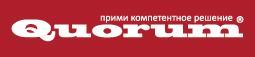 19 – 20 сентября 2019Mercure Moscow PaveletskayaУправление корпоративными знаниями + e-Learning – деловая среда, где представители крупнейших компаний-конкурентов делятся инсайдерской информацией. Успешные практики и эксперты расскажут и покажут, как выйти на новый уровень в сфере дистанционного образования. Всего за два дня участники конференции смогут рассмотреть одни и те же проблемы с разных сторон, а эксперты подскажут верную траекторию их решения.Ключевые темы конференции:• Технологии самообучающихся организаций • Как выстроить рабочую, гибкую и актуальную для бизнеса систему управления знаниями? • Как управлять жизненным циклом и качеством знаний? • Как выявить, сохранить, преумножить ключевые знания? • Как стимулировать сотрудников обмениваться знаниями? • Как оценить качество управления знаниями в организации? • Как поженить базу знаний, обучение и социальную сеть? Состав спикеров:Ирина Баженова, Руководитель по подбору, обучению и развития персонала в России, БСХ Бытовые приборы (группа Bosch);Ольга Богомолова, Руководитель группы управления знаниями, Аэропорт Домодедово;Алина Васильченкова, Руководитель направления Департамент управления знаниями, Ростелеком;Дмитрий Волков, Первый заместитель проректора, ВШЭ;Владимир Казаков, Ведущий специалист по дистанционному обучению, Райффайзенбанк;Андрей Кравченко, Руководитель направления обучения и развития IT персонала, Avito;Владимир Лещенко, Начальник отдела системы управления знаниями и информационных систем отраслевого центра, Роскосмос;Родион Нагорнов, Руководитель группы обучения и сертификации, Лаборатория Касперского; Евгения Сотникова, Learning Solutions Expert, КРОК.Вас ждут: панельные дискуссии, выступления успешных практиков, круглые столы, мастер-классы, реальные кейсы, работа в группах и неформальное общение с коллегами.Целевая аудитория:HR-директора; НR-менеджеры; специалисты в области развития талантов; руководители и специалисты подразделений дистанционного образования, отделов обучения и развития; директора корпоративных университетов;профессионалы сферы e-learning;разработчики электронных курсов.Ознакомиться с программой, условиями участия и зарегистрироваться можно на официальном сайте.Контакты организаторов: 8(495)789-38-83, Миронова Юлия, mironova@quorum.guru